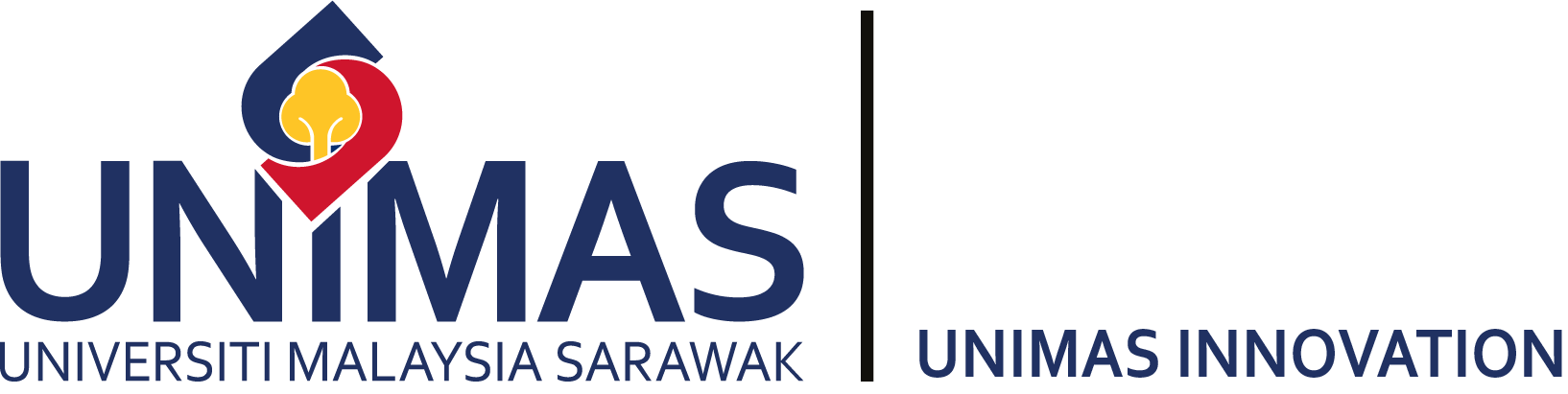 START-UP GRANT APPLICATION 	         INSTRUCTION	                    Required to be completed in this form:PART 1: Applicant’s InformationPART 2: Start-Up ProfileThis is the application form for UNIMAS Start-Up Grant. Information provided through this form will enable RIEC to make an assessment of your developed invention/innovation.To help RIEC expedite the processing of your application, please provide complete information, and ensure that all fields in the form are filled.If the space provided is insifficient, a separate sheet may be used. Where information is not yet available or not applicable, please indicate accordingly.You may also want to consider attaching more information such as the CV of the team, business plan and other supporting information to substantiate your business idea.Only shorlisted applicants shall be called for interview.All submissions shall be treated as   confidential.Time frame allowed: 12 months.One (1) commercialisation is needed to close this grant.  PART 1: Applicant’s Information                    Name: Faculty/Institute/Centre:Contact Number:Your Role:Shareholding (including yourself):  PART 2: Start-Up Profile                                                                                                 Proposed Name of Start-Up:Which sector your Start-Up proposes a solution:What is the innovative aspect of your Start-Up? Explain the innovation in terms of idea, proof of concept, prototype and its Technological Readiness Level (TRL). Note: Only TRL 7 and above is considered.Does your product/service have any intellectual property?Is your Start-Up already incorporated: Yes / NoWhat kind of progress have your done so far with your product/service?What is your Start-Up’s marketing focus/target audience?What are the similar or competing products on the market?How does your Start-Up’s products/services differ from these products?List all internal/external funds which have been used to develop the invention:Outline the resources/funding needed:   Declaration                                                                                                 I declare that the information provided in this application form and the documents submitted with it are true and correct to the best of my knowledge and belief, and that I have not wilfully suppressed any material fact. RIEC reserves the right to request for additional information and I am aware that any failure to supply such information will affect this application.  I am further aware that in the event of any failure to comply with the above or should any declaration or information given found to be false or untrue, RIEC may withdraw the grant and recover all disbursed amounts.Signature/Stamp/DateSupport of Faculty/Institute/CentreComment/Signature/Stamp/DateSecretariat of UNIMAS Start-Up Grant, RIECAnalyses/Signature/Stamp/DateName, Email & Contact NumberUNIMAS Staff(Y/N) (If not employed by  UNIMAS, provide full name and contact details)Student(Y/N)Capacity of Involvement% of Shareholder* (Total is 100%)Project Title & Principal InvestigatorFunderAmount of FundProject Start and End    DateVotItem & JustificationAmount (RM)Vot 11000 RA/ROVot 21000 Travel & TransportationVot 24000 RentalVot 27000 Research Materials*Research Materials for Exhibition Purposes5,000.00Vot 28000 Minor RepairVot 29000 Professional Services*Short video about your start-up*Showcase of your product*Banner/Bochure/Catelogue/Poster3,000.0010,000.002,000.00Vot 35000 AssetsTOTALTOTALMaximum RM70,000